ExerciseDetermine if an inputted number is positive or negative.Test Data-20Source Codepackage CSN_Java_Progs;
import java.util.*;
public class PosOrNegNum {

	public static void main(String[] args) {
		// TODO Auto-generated method stub
		Scanner InputData=new Scanner(System.in);
		System.out.println("Enter an integer");
        int number=InputData.nextInt();
        if(number > 0)
        {
            System.out.println(number + " is a positive number");
        }
        else if(number < 0)
        {
            System.out.println(number + " is a negative number");
        }
        else
        {
            System.out.println(number + " is neither positive nor negative");
        }
	}
}Output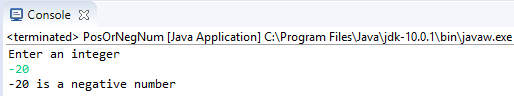 